Déclaration d’activité enregistrée sous le numéro 1155842775 auprès du préfet d’Ile de FrancePARTICIPANT	 M. 	 Mme	 Hospitalier	 Libéral	 Mixte 	 AutreN OM DE NAISSANCE : ………………………………………… NOM D’USAGE (d’épouse) : …………………………………….PRENOM : 	PROFESSION : ………………………………………………………………………………………………………………………………. Directeur	 Médecin	 Psychologue	 Cadre de santé	 Infirmier (ière) 	 Aide-Soignant Technicien de laboratoire	 Préparateur en Pharmacie	 Manipulateur ERM	 Ergothérapeute Autre (précisez) : 	ADRESSE PERSONNELLE : 	CODE POSTAL : 	VILLE : 	TEL DOMICILE : 	TEL PORTABLE : 	SERVICE : 	TEL SERVICE : 	MAIL : 	ETABLISSEMENT EMPLOYEUR (à compléter impérativement)NOM DE L’ETABLISSEMENT : 	NOM DU RESPONSABLE FORMATION : 	ADRESSE POSTALE : 	CODE POSTAL : 	VILLE : 	TEL SERVICE FORMATION : 	E-MAIL : 	NUMERO DE SIRET 	NUMERO D’ENGAGEMENT JURIDIQUE……………………………………... CONDITIONS D’ANNULATION : L’annulation tardive occasionne de nombreuses difficultés. Dans certains cas, un nombre de stagiaires insuffisant ne permet pas une interaction efficace durant la formation. Vous avez la possibilité de reporter votre inscription sur une session ultérieure prévue au catalogue. Vous pouvez également remplacer un     collaborateur en nous communiquant ses coordonnées par écrit par mail. En cas d’annulation tardive, et si vous ne pouvez effectuer de report ni de remplacement, les frais suivants seront appliqués :50% du montant en cas d’annulation dans les 10 jours avant le début de la formation ;100% du montant en cas d’annulation moins de 5 jours avant le début de la formation ;Tout formation démarrée est due en totalité ;Si le stagiaire est empêché de suivre la formation en cas de force majeure dûment reconnue, le contrat de formation professionnelle est résilié. Dans ce cas, seules les prestations effectivement dispensées sont dues au prorata temporis de leur valeur prévue au présent contrat.Si le nombre de participants à une formation est jugé insuffisant sur le plan pédagogique, Sainte Anne Form@tion se réserve le droit d’annuler la session, au plus tard deux semaines avant la date prévue. Sainte Anne Form@tion se réserve le droit de reporter la formation ou de remplacer un intervenant si des circonstances indépendantes de sa volonté l’y obligentDate : ………………………………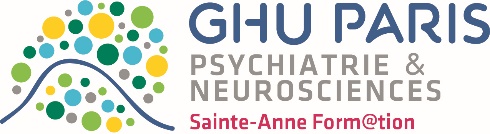 BULLETIN D’INSCRIPTION A retourner complété : à Aurélie Wellenstein, Marmottan, 17 rue d’armaillé, 75017 ParisAurélie WELLENSTEIN – Tel. : 01 56 68 70 30  - aurelie.wellenstein@gmail.comOdile BONTEMPS-LUZI - Tél. : 01 45 65 73 15 - o.luzi@ghu-paris.frLila BOUNOUA - Tél. : 01 45 65 71 64 - lila.bounoua@ ghu-paris.frSIREN : 200 082 105SIRET : 200 082 105 00012APE : 8610ZFINESS : 75 006 203 6DATADOCK : 0072360  Prise en charge financière employeur au titre de la formation continue avec accord du Directeur   Prise en charge individuelle  Prise en charge CPFIntitulé de la FormationDe la drogue aux addictionsDate de la formationDu 5 au 8 décembre 2022Coût de la formation800 eurosLieu de la FormationHôpital Marmottan, 5 bis rue des colonels renard, 75017 ParisHandicap : A-Auditif  V-Visuel  M-Moteur  XX-Autre ……………………………….........................................................Pour tout besoin d’aménagement ou d’accompagnement spécifique, n’hésitez pas à contacter Mme Hamel MEZIANE : h.meziane@ghu-paris.fr  - 01 45 65 77 21 Signature du participantSignature du Directeur (Si prise en charge employeur au titre de la formation continue)Cachet de l’établissement